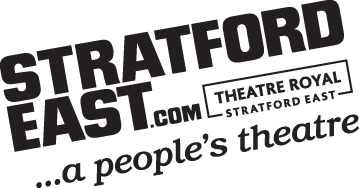 ProfilesFresnels/PCsPARsFloodsDimming118x 2.5KW Strand LD-9012x 5.0KW Strand LD-90ControlETC ION with fader wing. 1024 channels.ProjectionCHRISTIE XL700 Projector1x Standard Lens 1.8/2.41x Fixed Lens 0.82x DMX projector shuttersEffects2x LOOK SOLUTIONS Unique 1.x Haze machines1x LOOK SOLUTIONS Viper Smoke machine1x Snow MachineFollowspots2x ROBERT JULIATT Buxie 575W MSDQuantityTypeBeam AngleWattageLampFrame Size (mm)WeightIrisesGobo Holders6Sil Turbo11/261200T29245x2459.0kg8Source4 19deg19750HPL750160x1607.0kg12Source4 26deg26750HPL750160x1607.0kg6Source4 36deg36750HPL750160x1607.0kg4Source4 50deg50750HPL750160x1607.0kg12Source4 Junior25/50575HPL575160x1608.5kg8Sil 3022/401000T11180x18011.0kgNotes: N/ANotes: N/ANotes: N/ANotes: N/ANotes: N/ANotes: N/ANotes: N/ANotes: N/ANotes: N/AQuantityTypeBeam AngleWattageLampFrame Size (mm)WeightBarn DoorsNotes18Patt 74315/821000T19/T11210x2109.2kg17 Doors13Berkey Colortran6/651000T19/T11180x1804.5kg13 Doors2Patt 24316/502000CP43290x29014.0kg2 Doors10Minuette F18/57500/650T18/T26120x1202.2kg4Minuette PC8/52500/650T18/T26120x1202.8kgNotes: N/ANotes: N/ANotes: N/ANotes: N/ANotes: N/ANotes: N/ANotes: N/ANotes: N/ANotes: N/AQuantityTypeBeam AngleWattageLampFrame Size (mm)WeightBarn DoorsNotes46PAR 64-1000CP60/60/62250x2502.0kgN/A6PAR 56 (Short Nose)-500-225x2251.7kgN/APAR 16 (Birdie) 240V-50/75GU10 type70x700.2kgN/APAR 16 (Birdie) 12V50/75GU5.2 type70x700.2kgN/ANotes: N/ANotes: N/ANotes: N/ANotes: N/ANotes: N/ANotes: N/ANotes: N/ANotes: N/ANotes: N/AQuantityTypeBeam AngleWattageLampFrame Size (mm)WeightBarn DoorsNotes4James Thomas 4 Cell Batten1000K4/K1295x29516.0kgN/A4Strand Coda 4 Cell Batten500K1K9235x2154.5kgN/A4Desisti Flood1501.2kgN/A2Light Technology UV Flood400Notes: N/ANotes: N/ANotes: N/ANotes: N/ANotes: N/ANotes: N/ANotes: N/ANotes: N/ANotes: N/A